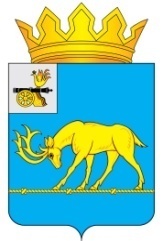 АДМИНИСТРАЦИЯ МУНИЦИПАЛЬНОГО ОБРАЗОВАНИЯ«ТЕМКИНСКИЙ РАЙОН» СМОЛЕНСКОЙ ОБЛАСТИПОСТАНОВЛЕНИЕот  20.03.2023  №  74                                                                              с. Темкино            В     соответствии  с  Федеральным     законом    Российской       Федерации от   24.07.2007 № 209-ФЗ  «О  развитии  малого и среднего   предпринимательства     в     Российской             Федерации»,     приказом     Минэкономразвития       России от 20.04.2016 № 264,  Уставом муниципального образования «Темкинский район» Смоленской области, Порядком формирования, ведения, ежегодного дополнения  и опубликования Перечня муниципального имущества муниципального образования «Темкинский район» Смоленской области, предназначенного для предоставления во владение и (или) в пользование субъектам малого и среднего предпринимательства и организациям, образующим инфраструктуру поддержки субъектов малого и среднего предпринимательства, утвержденным постановлением Администрации муниципального образования «Темкинский район» Смоленской области от 15.04.2019 № 127, протоколом  заседания координационного Совета по поддержке малого и среднего предпринимательства при Администрации муниципального образования «Темкинский район» Смоленской области   от 17.03.2023 № 1,Администрация муниципального образования «Темкинский район» Смоленской области п о с т а н о в л я е т:          1. Внести в постановление Администрации муниципального образования «Темкинский район» Смоленской области от 05.02.2014 № 55 «Об утверждении перечня имущества, находящегося в муниципальной собственности муниципального образования «Темкинский район» Смоленской области, свободного от прав третьих лиц (за исключением имущественных прав субъектов малого и среднего предпринимательства)» (в редакции постановлений Администрации муниципального образования «Темкинский район Смоленской области от 13.07.2016 № 238, от 27.01.2017 № 38, от 28.06.2017 № 257,  от 16.04.2018 № 156,   от 16.04.2019 № 128 , от 14.04.2020  № 170, от 08.04.2022) следующее изменение:         1.1. Перечень  муниципального имущества муниципального образования «Темкинский район» Смоленской области, предназначенного для предоставления во владение и (или) в пользование субъектам малого и среднего предпринимательства и организациям, образующим инфраструктуру поддержки субъектов малого и среднего предпринимательства изложить в новой редакции (прилагается).                             2. Настоящее постановление разместить на официальном сайте Администрации муниципального образования «Темкинский район» Смоленской области в информационно-телекоммуникационной сети «Интернет» и в Темкинской районной газете «Заря».        3. Контроль за исполнением настоящего постановления возложить на заместителя Главы муниципального образования «Темкинский район» Смоленской области Мельниченко Т.Г.Глава муниципального образования«Темкинский район» Смоленской области                                                С.А. Гуляев О внесении изменений в постановление Администрации муниципального образования «Темкинский район» Смоленской области от 05.02.2014 № 55Отп. 1 экз. – в делоИсп. А.Н. Ручкинател. 2-18-6217.03.2023Визы:           А.М. Муравьев          Т.Г. Мельниченко          Е.Г. Пересыпкина          Разослать:           прокуратура,           райсовет,           Павлюченкову Е.О.,                                                                                    газета «Заря»